Raspberry Pi  -  O P D R A C H T E NWorkshop 20 mei 2015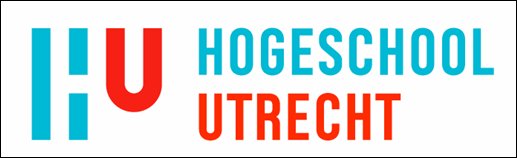 ecent Utrecht Opdracht 1   (reeds uitgevoerd i.v.m doorlooptijd)Format de SD-kaartDownload NOOBSBoot de RPi en installeer het OSOpdracht 2Bouw de set opBoot het systeemLog in (zoek loginnaam en password op)Start de GUI op (zoek het commando op)Proficiat. Je hebt nu een werkend systeem…Opdracht 3Zoek op Youtube een video die jou uitlegt hoe met de RPi om te gaan. Welke trefwoorden kies je?Bekijk daarvan een kort stukje (zodat je een goede indruk van mogelijkheden krijgt).Opdracht 4Bezoek de officiële website van RPi: https://www.raspberrypi.org/Kijk rond? Herken je de community?Opdracht 5Zoek op Internet hoe je een media player kunt bouwen met een RPi (trefwoord: XBMC).Download de juiste software.Opdracht 6Start de Desktop op.Ga naar de Pi Store.Selecteer een applicatie en download die. Werkt het?Login: piWw: raspberryGUI startup: startx